2028 Barbados Holidays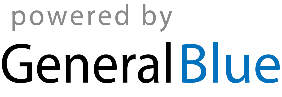 2028 - Barbados Calendar2028 - Barbados Calendar2028 - Barbados Calendar2028 - Barbados Calendar2028 - Barbados Calendar2028 - Barbados Calendar2028 - Barbados Calendar2028 - Barbados Calendar2028 - Barbados Calendar2028 - Barbados Calendar2028 - Barbados Calendar2028 - Barbados Calendar2028 - Barbados Calendar2028 - Barbados Calendar2028 - Barbados Calendar2028 - Barbados Calendar2028 - Barbados Calendar2028 - Barbados Calendar2028 - Barbados Calendar2028 - Barbados Calendar2028 - Barbados Calendar2028 - Barbados Calendar2028 - Barbados CalendarJanuaryJanuaryJanuaryJanuaryJanuaryJanuaryJanuaryFebruaryFebruaryFebruaryFebruaryFebruaryFebruaryFebruaryMarchMarchMarchMarchMarchMarchMarchMoTuWeThFrSaSuMoTuWeThFrSaSuMoTuWeThFrSaSu12123456123453456789789101112136789101112101112131415161415161718192013141516171819171819202122232122232425262720212223242526242526272829302829272829303131AprilAprilAprilAprilAprilAprilAprilMayMayMayMayMayMayMayJuneJuneJuneJuneJuneJuneJuneMoTuWeThFrSaSuMoTuWeThFrSaSuMoTuWeThFrSaSu12123456712343456789891011121314567891011101112131415161516171819202112131415161718171819202122232223242526272819202122232425242526272829302930312627282930JulyJulyJulyJulyJulyJulyJulyAugustAugustAugustAugustAugustAugustAugustSeptemberSeptemberSeptemberSeptemberSeptemberSeptemberSeptemberMoTuWeThFrSaSuMoTuWeThFrSaSuMoTuWeThFrSaSu1212345612334567897891011121345678910101112131415161415161718192011121314151617171819202122232122232425262718192021222324242526272829302829303125262728293031OctoberOctoberOctoberOctoberOctoberOctoberOctoberNovemberNovemberNovemberNovemberNovemberNovemberNovemberDecemberDecemberDecemberDecemberDecemberDecemberDecemberMoTuWeThFrSaSuMoTuWeThFrSaSuMoTuWeThFrSaSu1123451232345678678910111245678910910111213141513141516171819111213141516171617181920212220212223242526181920212223242324252627282927282930252627282930313031Jan 1	New Year’s DayJan 21	Errol Barrow DayApr 14	Good FridayApr 16	Easter SundayApr 17	Easter MondayApr 28	National Heroes DayMay 1	May DayJun 4	PentecostJun 5	Whit MondayAug 1	Emancipation DayAug 7	Kadooment DayNov 30	Independence DayDec 25	Christmas DayDec 26	Boxing Day